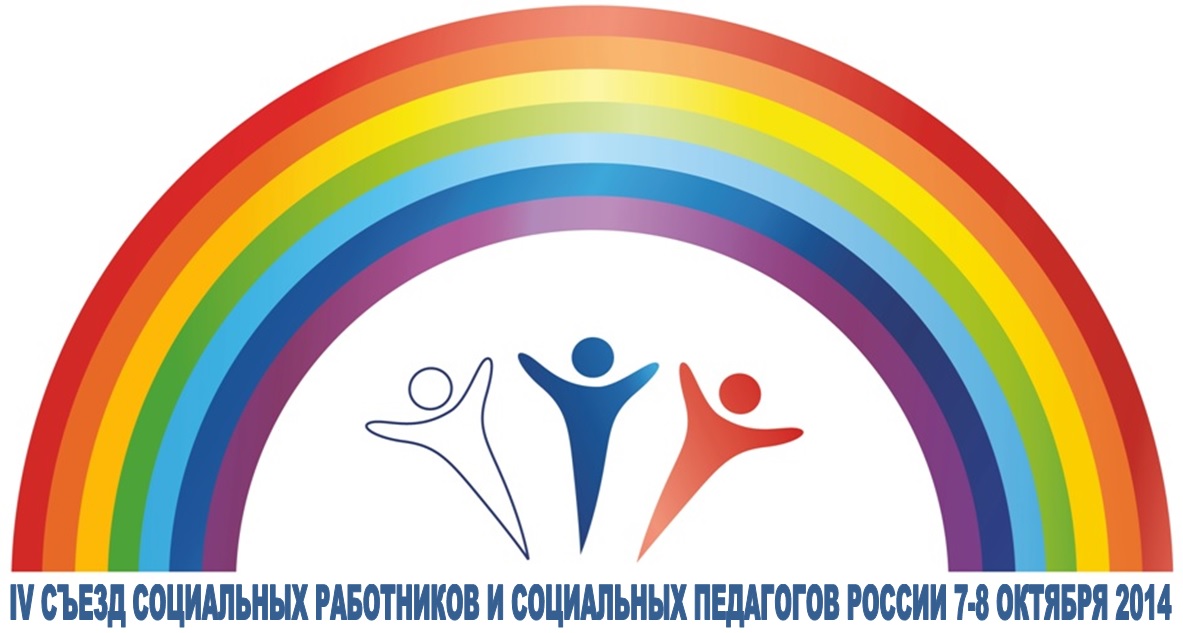 ЭКСПРЕСС ОПРОСАнкета участника IV Съезда социальных работников и социальных педагогов России«Социальное благополучие и права человека: роль социальных служб, социально-ориентированных НПО и бизнеса»Уважаемые участники съезда! Ваше мнение очень важно для нас, просим вас ответить на несколько вопросов, касающихся вступления в силу нового закона о социальном обслуживании (ФЗ №442-ФЗ, далее, - Закон).  Укажите (кратко) сферу Ваших профессиональных интересов и(или) тип учреждения и регион, который Вы представляете_____________________________________________________________________________________________________________________________________________________________________________________________________________________ Какие из предлагаемых Законом новых технологий работы вызывают у Вас наибольшее затруднение? (если затруднений несколько, пронумеруйте по значимости)________________________________________________________________________________________________________________________________________________________________________________________________________________________________________________________________________________________________________________________________________________________________________________________________________________________________________________________________________________________________________________________________________________________________________________________ ______________________________________________________________________________________________________________________________________________В чем заключается Ваше затруднение? Что Вам (Вашему учреждению (организации)) не позволит реализовать данную норму Закона должным образом? ___________________________________________________________________________________________________________________________________________________________________________________________________________________________________________________________________________________________________________________________________________________________________________________________________________________________________________________________________________________________________________________________________________________________________________________________________________________________________________________________________________________________________________________________________________________________________________________________________________________________________________________________________________________________________________________________________________________________Какую профессиональную помощь  Вы ждете от Минтруда России? Ели речь идет о методическом сопровождении, то в каких вопросах Вы считаете  это наиболее целесообразно помимо тех НПА, о которых будет говориться на съезде?_____________________________________________________________________________________________________________________________________________________________________________________________________________________________________________________________________________________________________________________________________________________________________________________________________________________________________________________________________________________________________________________________________________________________________________________________________________________________________________________________________________________________________________________________________________________________________________________________________________Что в Законе является наиболее ценным для Вашей профессиональной деятельности?______________________________________________________________________________________________________________________________________________________________________________________________________________________________________________________________________________________________________________________________________________________________________________________________________________________________________________________________________________________________________________________________________________________________________________________________________________________________________________________________________________________________________________________________________Какие проблемы из Вашей профессиональной деятельности Закон еще не затронул, но, по Вашему мнению, их надо решать для развития социальной защиты и социального обслуживания?_______________________________________________________________________________________________________________________________________________________________________________________________________________________________________________________________________________________________________________________________________________________________________________________________________________________________________________________________________________________________________________________________________________________________________________________________________________________________________________________________Благодарим Вас за ответы! Заполненную анкету просьба направить нам по почте: 119002, г.Москва, а/я 75 Дашкиной А.Н. или по e-mail: ssopir2014@mail.ru с пометкой «Опрос»